                                                        PB DE CIÊNCIASUNIDADE:_ 	PROFESSOR:	4º BIMESTRE/2010ALUNO(A):  	Nº  	TURMA:  	1º ano	Ensino Fundamental	DATA:	/_	_/_	_Total: 100 pontosA T E N Ç Ã OPreencha o cabeçalho de todas as páginas de sua prova.Não utilize corretor líquido e máquina de calcular.Evite pedir material emprestado durante a prova.Evite falar ou fazer barulho durante a prova, pois poderá atrapalhar seus amigos.Tenha capricho com sua letra.Faça a prova com calma, pensando bem antes de responder as questões. Não se esqueça de revê-las, antes de entregá-la.Questão 01:	(35 pontos / 7 cada)Ao longo do tempo, com a evolução do planeta, o homem sentiu a necessidade de melhorar suas condições de vida, criando objetos que facilitassem o seu dia a dia. Surgiram então diversas invenções, dentre elas, os meios de transporte.Observe os meios de transporte a seguir e comparando-os, responda: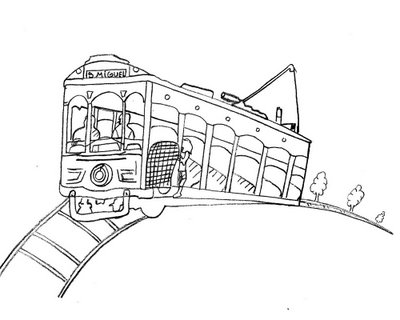 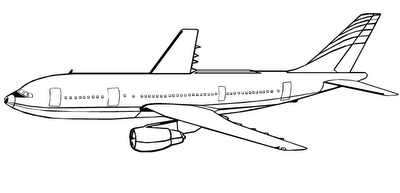 Avião	BondeQual é o mais lento?_ 	Qual deles leva mais pessoas ao mesmo tempo?_ 	Se você fosse fazer uma viagem à Disney, qual deles você utilizaria? Por quê?_ 	Qual deles anda sobre trilhos?_ 	Escolha um dos meios de transporte observados nesta questão e faça uma frase falando de suas qualidades._ 	Questão 02:	(15 pontos / 5 cada)Leia o texto abaixo e faça o que se pede.A lua é o satélite natural da Terra e alvo da curiosidade do homem. Para conhecê-la de perto ele construiu um meio de transporte capaz de levá-lo até lá: o ônibus espacial.a)  O que devem ser ligados para que o ônibus espacial possa levantar voo?_ 	No planeta Terra existe vida: animais, vegetais e o ser humano. Ao chegar na lua, o que você acha que o homem encontrou?_ 	_ 	De acordo com o texto lido qual o meio de transporte que o homem usa para ir a lua?_ 	_ 	As previsões meteorológicas permitem ao homem prevenir-se de grandes catástrofes: enchentes, furacões, terremotos, etc.O mapa a seguir mostra a previsão meteorológica no estado do Rio de Janeiro.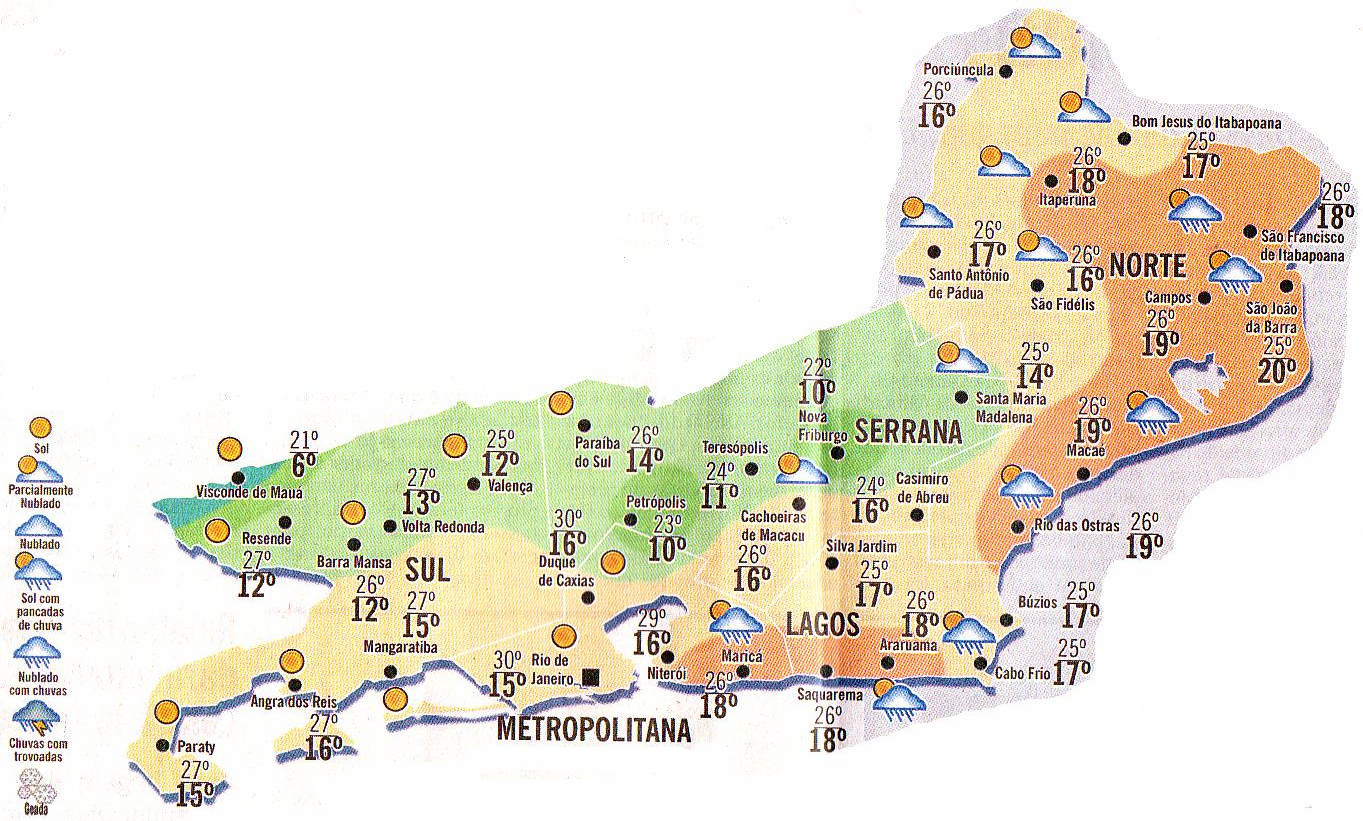 Localize no mapa a cidade do Rio de Janeiro e envolva-a.Baseado na tabela que se encontra ao lado esquerdo do mapa, informe como está o tempo no Rio de Janeiro._	_Observando as temperaturas na cidade do Rio de janeiro, escreva:(10 pontos / 5 cada)Temperatura máxima -  	Temperatura mínima - _ 	A destruição de cidades e florestas muitas vezes é causada por acontecimentos naturais ocasionados pelas mudanças do clima.Utilize as palavras do quadro para completar as frases corretamente.terremotos	-	furacões	–	erupção vulcânica	–	planeta TerraO __ 	muitas vezes é atingido por fenômenos  naturais quedestroem suas florestas e cidades.Os  tremores  de  terra  que  podem  durar  alguns  minutos,  destruindo  cidades inteiras são chamados	_._ 	 velocidades.são  ventos  muito  fortes  que  podem  atingir  grandesO	fenômeno  onde	os	vulcões	liberam	lavas,	gases	e	cinzas	é	chamado_	_.Questão 05:	(10 pontos)As enchentes são provocadas pelo grande volume de chuva que faz transbordar os rios, pelo excesso de lixo acumulado nas ruas e pelo desmatamento.Identifique, abaixo, a figura que mostra um terremoto e pinte-a.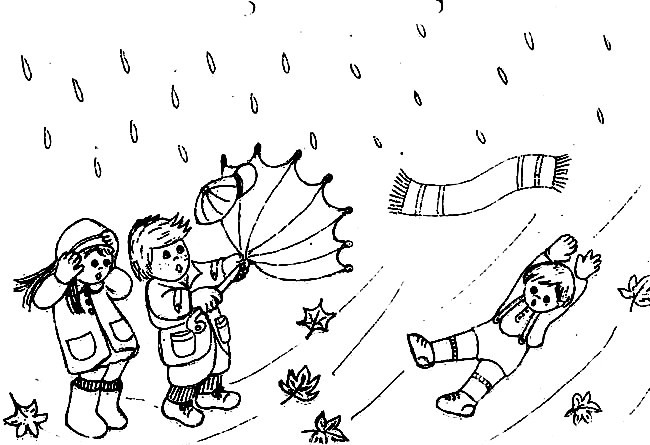 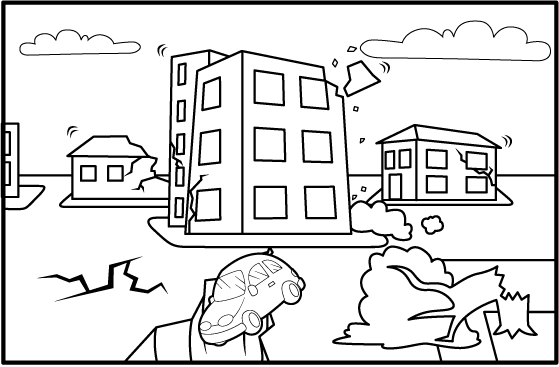 